Atividade de Inglês - 5º Ano – 30/11/2020 a 04/12/2020.Catanduvas, December 01st 2020Today is TuesdayREVIEW – REVISÃOJOBS/OCCUPATIONS – PROFISSÕESEscolha a profissão em Inglês de acordo com a figura.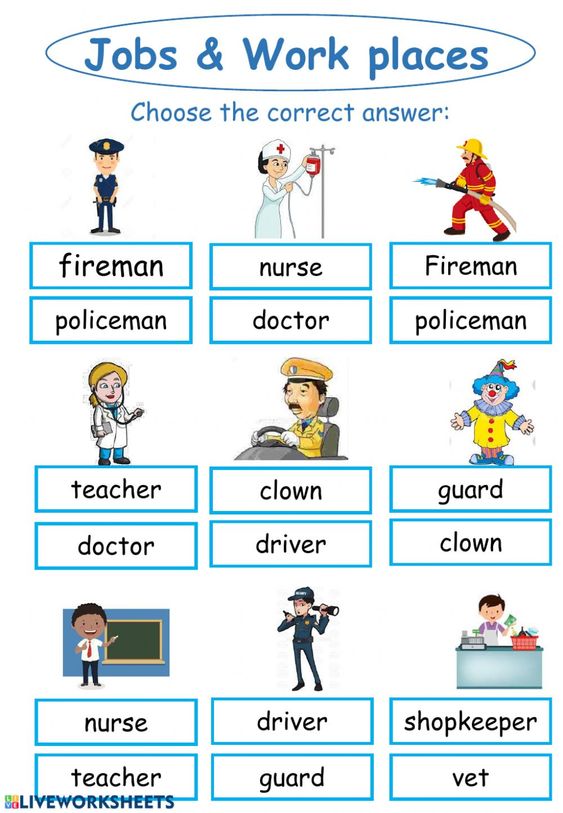 PARTS OF THE BODY – PARTES DO CORPOO que está falando?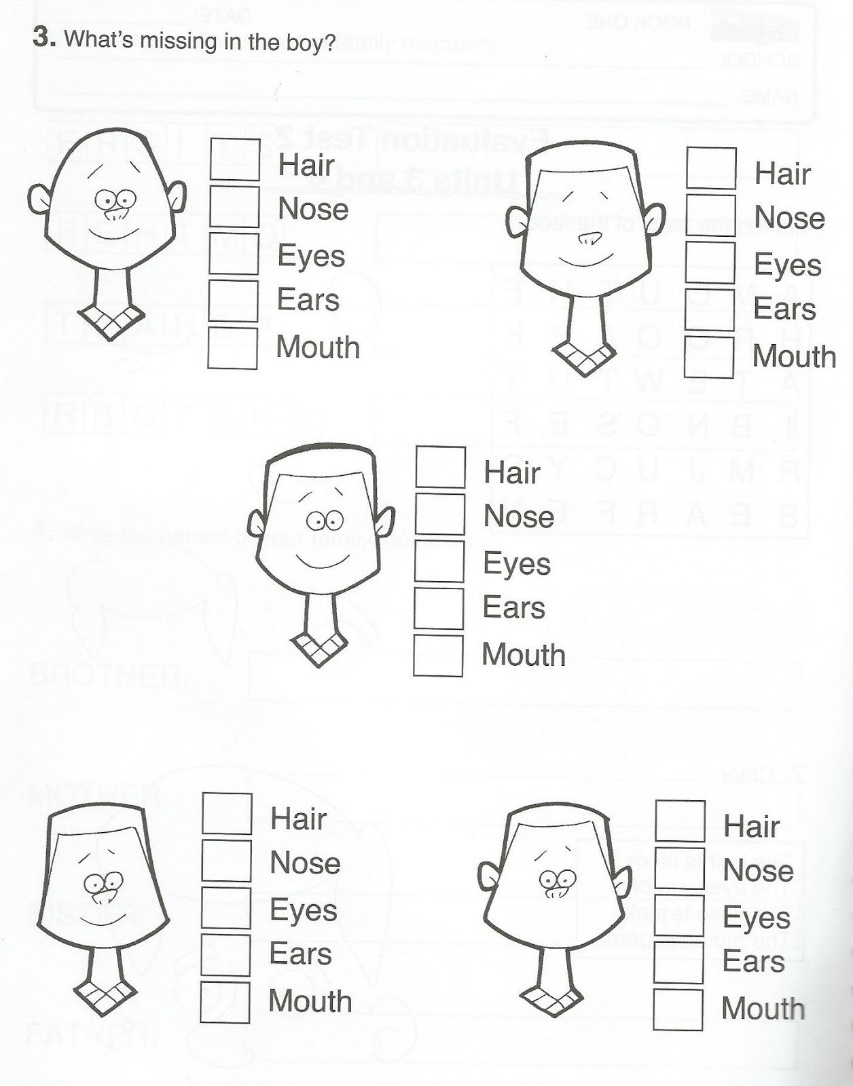 Escreva as partes do corpo em Inglês no lugar correto.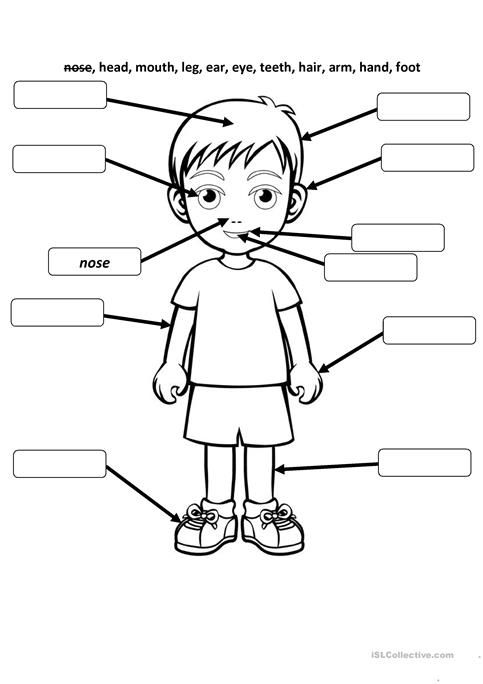 CLOTHES – ROUPASEscreva o nome das roupas em Inglês.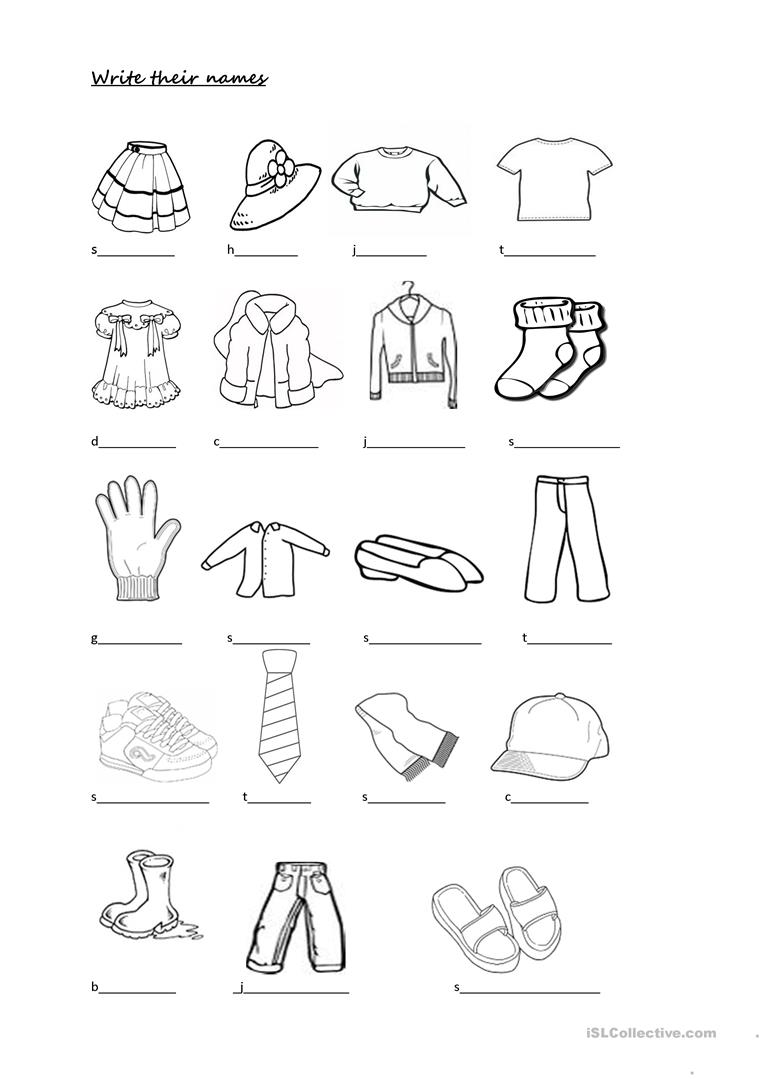 PREPOSITIONS OF PLACE – PREPOSIÇÕES DE LUGARComplete, corretamente, as frases com a preposição de lugar em Inglês.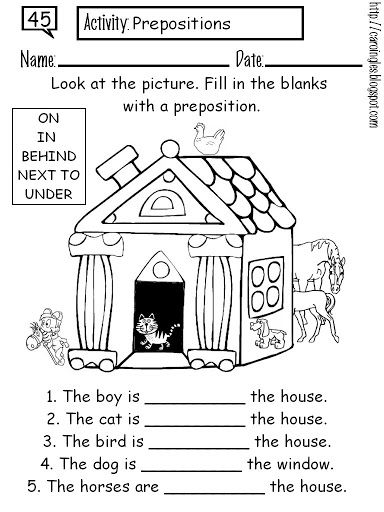 Escola Municipal de Educação Básica Augustinho Marcon.Catanduvas, novembro/dezembro de 2020.Diretora: Tatiana Bittencourt Menegat. Assessora Técnica Pedagógica: Maristela Apª. Borella Baraúna.Assessora Técnica Administrativa: Margarete Petter Dutra.Professora: Jaqueline Demartini.Disciplina: Inglês